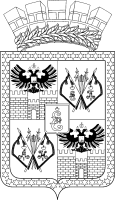 АДМИНИСТРАЦИЯ МУНИЦИПАЛЬНОГО ОБРАЗОВАНИЯ ГОРОД КРАСНОДАРПОСТАНОВЛЕНИЕ17.04.2019                                                                                                          №1608г. КраснодарО внесении изменений в постановление администрациимуниципального образования город Краснодар от 17.10.2014 № 7604«Об утверждении муниципальной программы муниципальногообразования город Краснодар «Содействие развитию малого и среднего предпринимательства в муниципальном образовании город Краснодар»В связи с изменением объёмов финансирования мероприятий муниципальной программы муниципального образования город Краснодар «Содействие развитию малого и среднего предпринимательства в муниципальном образовании город Краснодар» п о с т а н о в л я ю:1. Внести в постановление администрации муниципального образования город Краснодар от 17.10.2014 № 7604 «Об утверждении муниципальной программы муниципального образования город Краснодар «Содействие развитию малого и среднего предпринимательства в муниципальном образовании город Краснодар» следующие изменения:1.1. В абзаце одиннадцатом «Объёмы и источники финансирования муниципальной программы» паспорта муниципальной программы муниципального образования город Краснодар «Содействие развитию малого и среднего предпринимательства в муниципальном образовании город Краснодар» (далее –  Программа) цифры «186 023,3» заменить цифрами «186 456,0»; цифры «124 648,0» заменить цифрами «125 080,7»; слова          «2019 год – 957,6 тыс. рублей;» заменить словами «2019 год  – 1 390,3 тыс. рублей;»; цифры «26 027,6» заменить цифрами «26 460,3»; цифры «7 648,0» заменить цифрами «8 080,7».1.2. В подпункте 2.5 пункта 2 раздела I Программы:1.2.1. В абзаце сорок восьмом цифры «27 942,7» заменить цифрами            «33 442,7».1.2.2. В абзаце пятьдесят третьем цифры «3 360,0» заменить цифрами            «5 500,0».1.3. Раздел «Подпрограмма № 2 «Развитие малых форм хозяйствования   в агропромышленном комплексе муниципального образования город Краснодар» пункта 9 раздела IV Программы изложить в следующей редакции:1.4. В абзаце седьмом «Объёмы и источники финансирования подпрограммы» паспорта подпрограммы «Развитие малых форм хозяйствования в агропромышленном комплексе муниципального образования город Краснодар» (далее – Подпрограмма) Программы цифры «26 027,6» заменить цифрами «26 460,3»; цифры «7 648,0» заменить цифрами «8 080,7»; слова   «2019 год – 957,6 тыс. рублей;» заменить словами «2019 год – 1 390,3 тыс. рублей;».1.5. В графе 8 пункта 9 таблицы пункта 7 раздела II Подпрограммы Программы цифры «3 360,0» заменить цифрами «5 500,0».1.6. Таблицу первую пункта 9 раздела IV Подпрограммы Программы изложить в следующей редакции: 1.7. В приложении № 6 к Подпрограмме Программы:1.7.1. В подпункте 3.1.1 пункта 3.1 раздела 3:1.7.1.1. В графе 4 цифры «7 491,2» заменить цифрами «7 923,9».1.7.1.2. В графе 9 цифры «957,6» заменить цифрами «1 390,3».1.7.2. В строке «Всего»:1.7.2.1. В графе 4 цифры «26 027,6» заменить цифрами «26 460,3», цифры «7 648,0» заменить цифрами «8 080,7».1.7.2.2.  В графе 9 цифры «3 957,6» заменить цифрами «4 390,3», цифры «957,6» заменить цифрами «1 390,3».1.8. В  графе 8 пункта 28 приложения № 3 к Программе цифры «3 360,0» заменить цифрами «5 500,0».2. Информационно-аналитическому управлению администрации муниципального образования город Краснодар (Тычинкин) опубликовать официально настоящее постановление в установленном порядке.3. Настоящее постановление вступает в силу со дня его официального опубликования.4. Контроль за выполнением настоящего постановления возложить на заместителя главы муниципального образования город Краснодар                  Д.С.Логвиненко.Глава муниципального образования город Краснодар	      Е.А.Первышов«Подпрограмма № 2 «Развитие малых форм хозяйствования в агропромышленном комплексе муниципального образования город Краснодар»Подпрограмма № 2 «Развитие малых форм хозяйствования в агропромышленном комплексе муниципального образования город Краснодар»Подпрограмма № 2 «Развитие малых форм хозяйствования в агропромышленном комплексе муниципального образования город Краснодар»Подпрограмма № 2 «Развитие малых форм хозяйствования в агропромышленном комплексе муниципального образования город Краснодар»Подпрограмма № 2 «Развитие малых форм хозяйствования в агропромышленном комплексе муниципального образования город Краснодар»Подпрограмма № 2 «Развитие малых форм хозяйствования в агропромышленном комплексе муниципального образования город Краснодар»».«2015 год1 357,3-321,71 035,6-».«2016 год4 444,0-2 100,02 344,0-».«2017 год3 973,1-973,13 000,0-».«2018 год4 380,4-1 380,43 000,0-».«2019 год4 390,3-1 390,33000,0 -».«2020 год3 957,6-957,63000,0 -».«2021 год3 957,6-957,63000,0 -».«Всегопо подпрограмме26 460,3-8 080,718 379,6-».«Годы реализацииОбъём финансирования, тыс. рублейОбъём финансирования, тыс. рублейОбъём финансирования, тыс. рублейОбъём финансирования, тыс. рублейОбъём финансирования, тыс. рублейОбъём финансирования, тыс. рублейОбъём финансирования, тыс. рублейОбъём финансирования, тыс. рублей«Годы реализациивсегов разрезе источников финансированияв разрезе источников финансированияв разрезе источников финансированияв разрезе источников финансированияв разрезе источников финансированияв разрезе источников финансированияв разрезе источников финансирования«Годы реализациивсегофедераль-ный бюджетфедераль-ный бюджеткраевой бюджеткраевой бюджетместный бюджетвнебюджет-ные источникивнебюджет-ные источникиПодпрограмма «Развитие малых форм хозяйствования в агропромышленном комплексе муниципального образования город Краснодар»Подпрограмма «Развитие малых форм хозяйствования в агропромышленном комплексе муниципального образования город Краснодар»Подпрограмма «Развитие малых форм хозяйствования в агропромышленном комплексе муниципального образования город Краснодар»Подпрограмма «Развитие малых форм хозяйствования в агропромышленном комплексе муниципального образования город Краснодар»Подпрограмма «Развитие малых форм хозяйствования в агропромышленном комплексе муниципального образования город Краснодар»Подпрограмма «Развитие малых форм хозяйствования в агропромышленном комплексе муниципального образования город Краснодар»Подпрограмма «Развитие малых форм хозяйствования в агропромышленном комплексе муниципального образования город Краснодар»Подпрограмма «Развитие малых форм хозяйствования в агропромышленном комплексе муниципального образования город Краснодар»Подпрограмма «Развитие малых форм хозяйствования в агропромышленном комплексе муниципального образования город Краснодар»».2015 год1 357,31 357,3-321,71 035,61 035,61 035,6-».2016 год4 444,04 444,0-2 100,02 344,02 344,02 344,0-».2017 год3 973,13 973,1-973,13 000,03 000,03 000,0-».2018 год4 380,44 380,4-1 380,43 000,03 000,03 000,0-».2019 год4 390,34 390,3-1 390,33000,0 3000,0 3000,0 -».2020 год3 957,63 957,6-957,63000,0 3000,0 3000,0 -».2021 год3 957,63 957,6-957,63000,0 3000,0 3000,0 -».Всегопо подпрограмме26 460,326 460,3-8 080,718 379,618 379,618 379,6-».